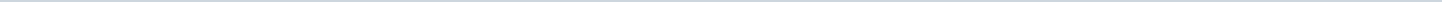 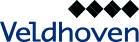 Gemeente VeldhovenAangemaakt op:Gemeente Veldhoven29-03-2024 05:36Moties- en amendementenoverzicht1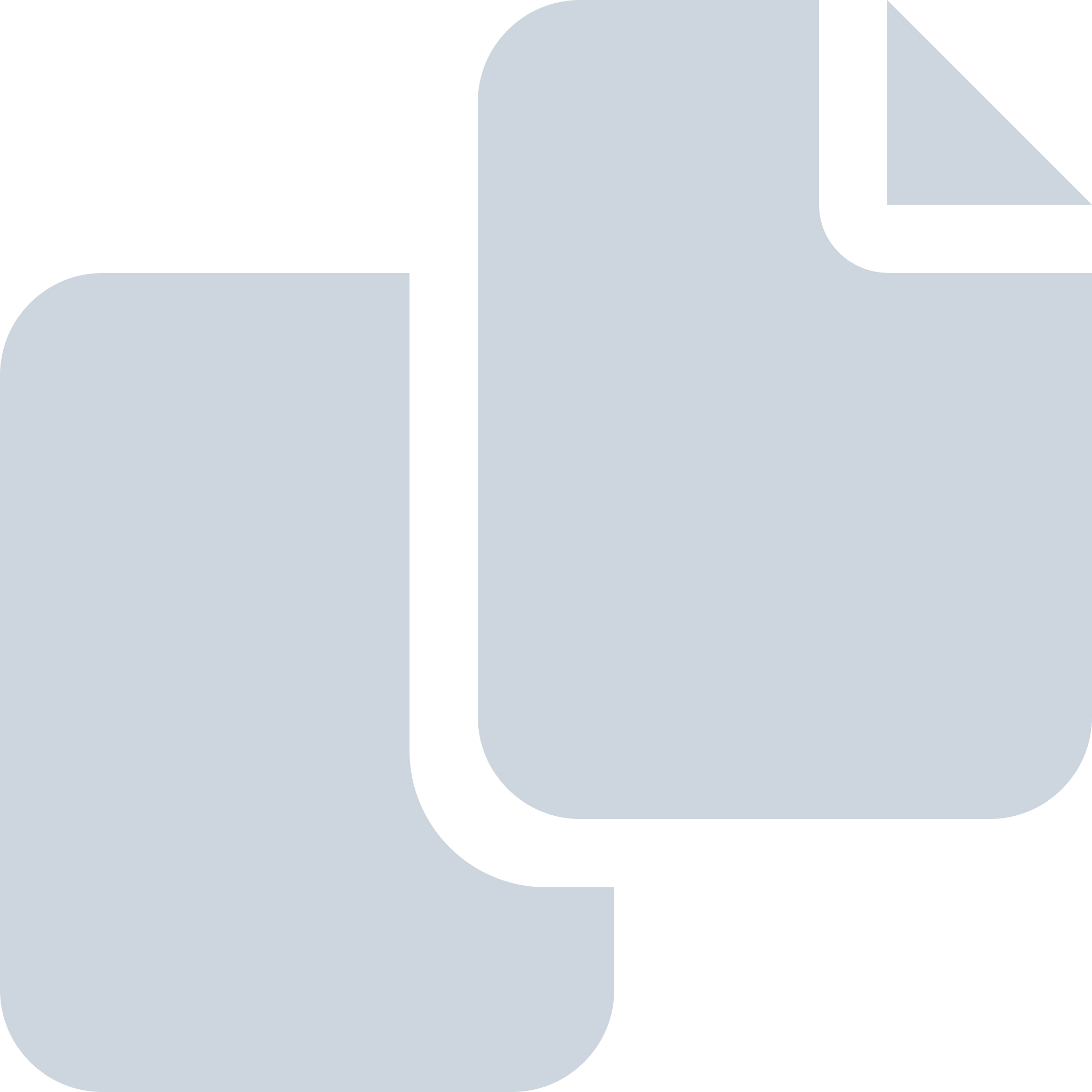 Periode: februari 2019#Naam van documentPub. datumInfo1.Motie &amp; Amendementenoverzicht 2014-2019 per 1-2-2019; DEFINITIEVE VERSIE.pdf15-02-2019PDF,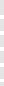 6,59 MB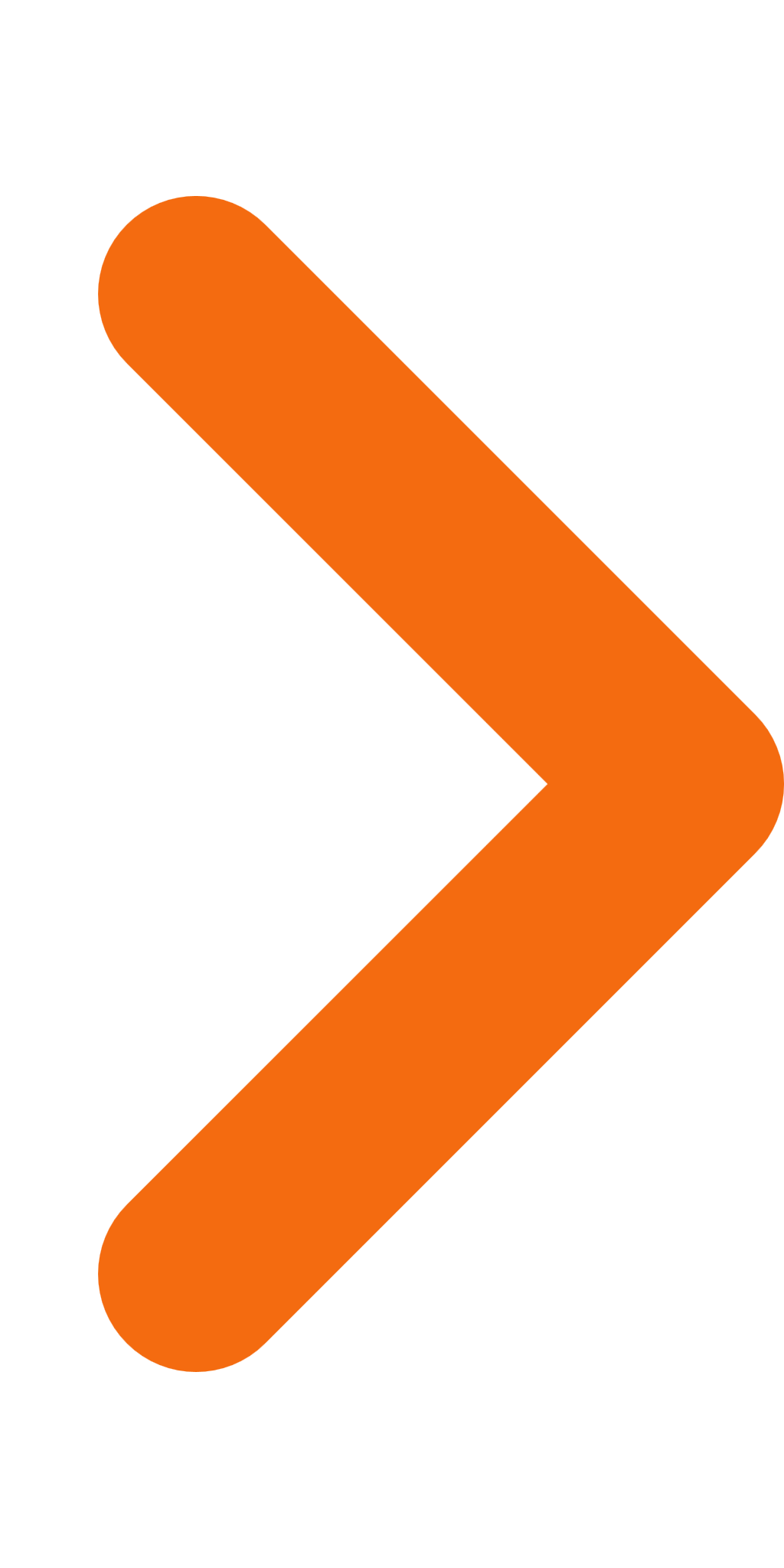 